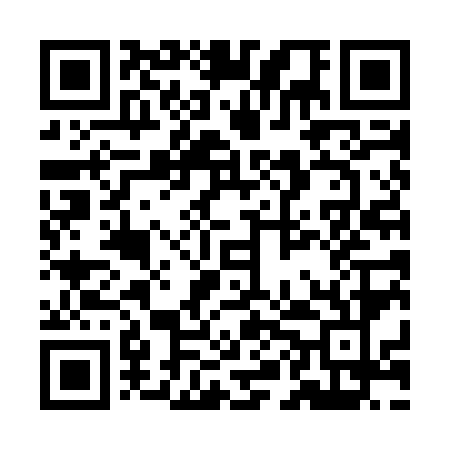 Prayer times for Bagadanga, BangladeshWed 1 May 2024 - Fri 31 May 2024High Latitude Method: NonePrayer Calculation Method: University of Islamic SciencesAsar Calculation Method: ShafiPrayer times provided by https://www.salahtimes.comDateDayFajrSunriseDhuhrAsrMaghribIsha1Wed4:115:3212:023:276:337:532Thu4:115:3112:023:276:347:543Fri4:105:3012:023:276:347:554Sat4:095:3012:023:266:347:555Sun4:085:2912:023:266:357:566Mon4:075:2812:023:266:357:577Tue4:065:2812:023:256:367:578Wed4:065:2712:023:256:367:589Thu4:055:2712:023:256:377:5910Fri4:045:2612:023:256:377:5911Sat4:035:2612:023:246:388:0012Sun4:035:2512:023:246:388:0113Mon4:025:2512:023:246:398:0114Tue4:015:2412:023:246:398:0215Wed4:015:2412:023:246:408:0316Thu4:005:2312:023:236:408:0317Fri3:595:2312:023:236:418:0418Sat3:595:2212:023:236:418:0519Sun3:585:2212:023:236:428:0520Mon3:585:2212:023:236:428:0621Tue3:575:2112:023:226:428:0722Wed3:575:2112:023:226:438:0723Thu3:565:2112:023:226:438:0824Fri3:565:2012:023:226:448:0925Sat3:555:2012:023:226:448:0926Sun3:555:2012:023:226:458:1027Mon3:545:2012:023:226:458:1028Tue3:545:1912:023:226:468:1129Wed3:545:1912:033:226:468:1230Thu3:535:1912:033:226:478:1231Fri3:535:1912:033:226:478:13